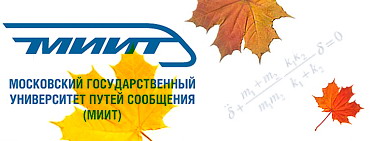 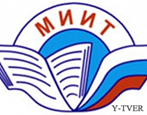                                          УЧИМСЯ В БИБЛИОТЕКЕ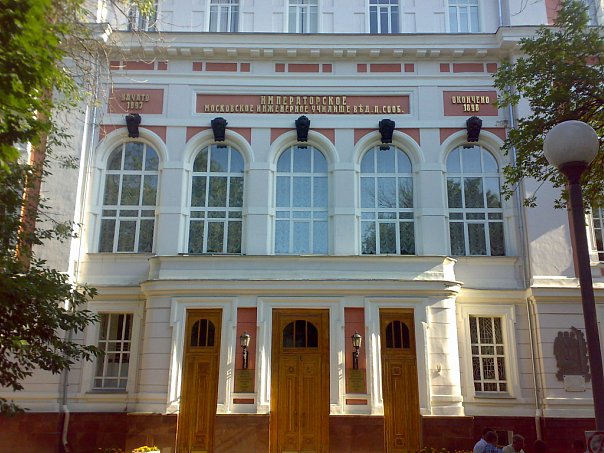 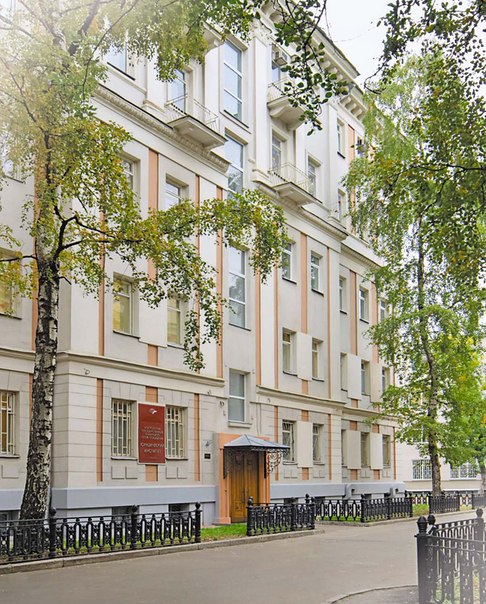 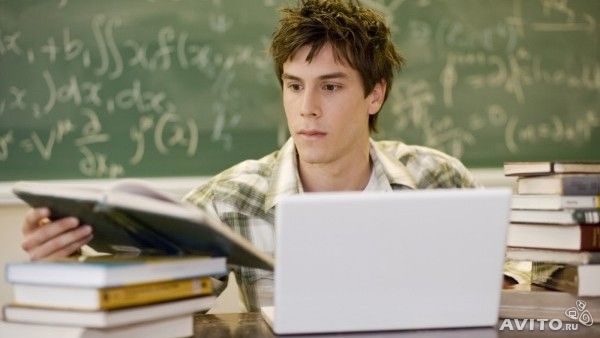 Плетенкина Н.Д.ВЫПОЛНЕНИЕ ДОМАШНИХ ЗАДАНИЙпо русскому языку и литературе с помощью электронных ресурсов библиотеки МГУПС (МИИТ)  и привлечения библиотечно-электронных ресурсов глобальной сети INTERNETИНТЕРАКТИВНО-МЕТОДИЧЕСКОЕ ПОСОБИЕ ДЛЯ СТУДЕНТОВ  1  ГОДА  ОБУЧЕНИЯ       МОСКВА, 2015СОДЕРЖАНИЕПРАВИЛА ПОЛЬЗОВАНИЯ ИНФОРМАЦИОННЫМИ РЕСУРСАМИ       ИНСТИТУТА……………………………………………………………………………………..  с.3ЭЛЕКТРОННЫЕ РЕСУРСЫ ДЛЯ СТУДЕНТОВ…………………………………… с.6Электронно-библиотечная система BOOK.RU……………………………….c.8Алгоритм выполнения домашних заданий по русскому языку        и литературе с привлечением ресурсов ЭБС BOOK.RU……...........…с.10Библиотечно-электронные INTERNET ресурсы……………………………с. 23Сайты по Древнерусской литературе…………………………………..………с. 24Сайт «Полное собрание русских летописей»…………….......................с. 25Читаем летописи на языке оригинала:       «Повесть временных лет»…………………………………………………..……….. с. 26      «Повесть о разорении Рязани Батыем»……………………………………….c. 27«Слово о полку Игореве» - текстуальный анализ русских летописей.         А. Зимин…………………………………………………………………………………….. с. 28  Образовательные видео ресурсы INTERNET:         Н.М.Карамзин. История Государства Российского…………………….. 11.    Школьное литературоведение…………………………………………………….с. 29          http://interpretive.ru/dictionary/966/word/literaturovedenie        12. Студенческая проектно-исследовательская деятельность………… с.30ПРАВИЛА ПОЛЬЗОВАНИЯ ИНФОРМАЦИОННЫМИ РЕСУРСАМИ ИНСТИТУТАhttp://college-miit.ru/index.php?option=com_content&view=article&id=95&Itemid=79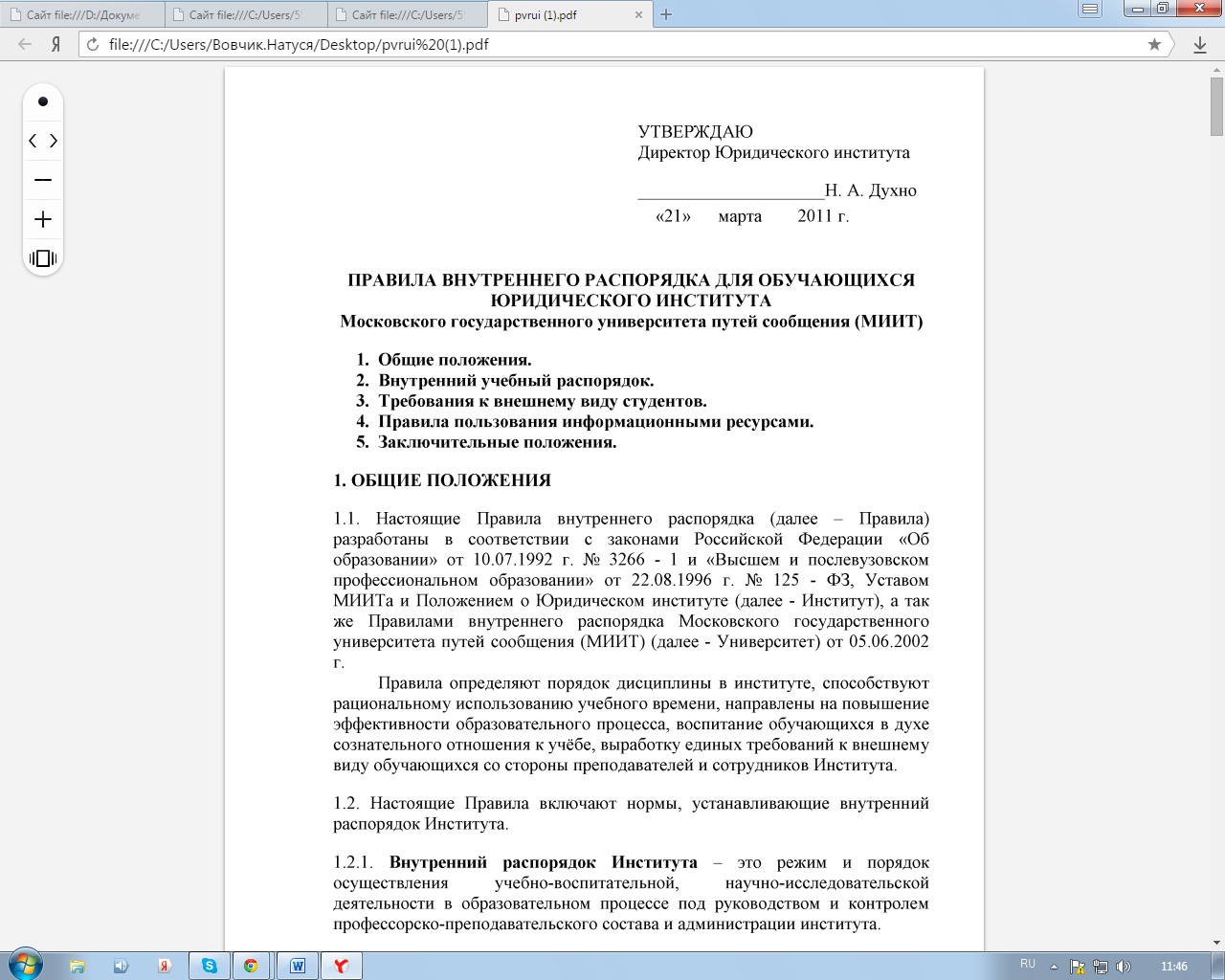 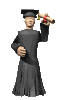 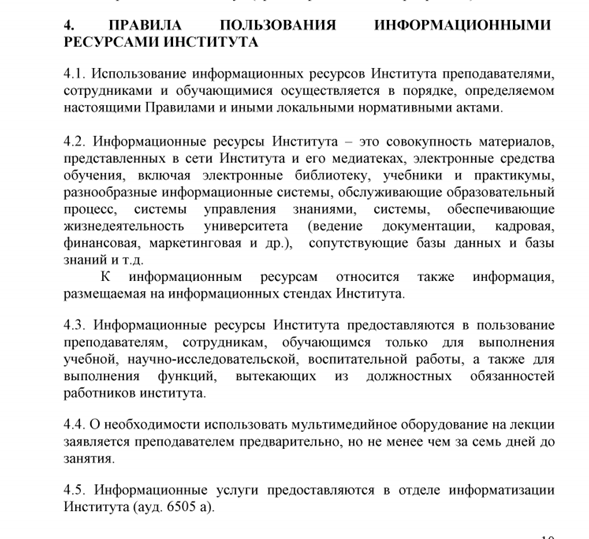 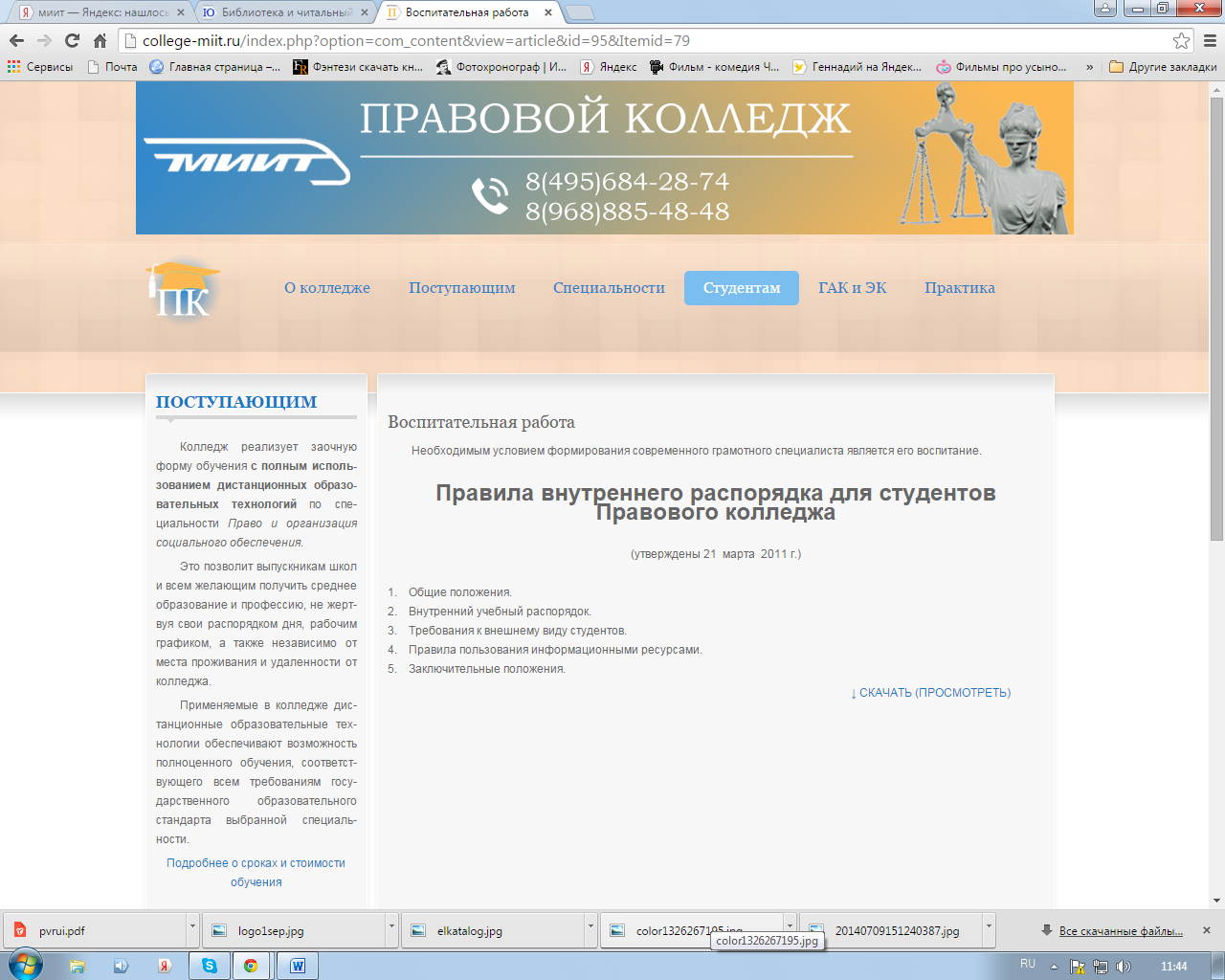  Библиотека Юридического института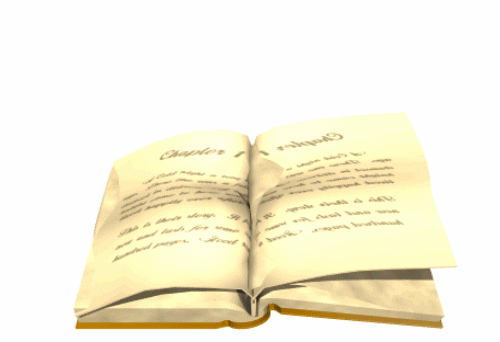 (Специализированная библиотека ЮИ)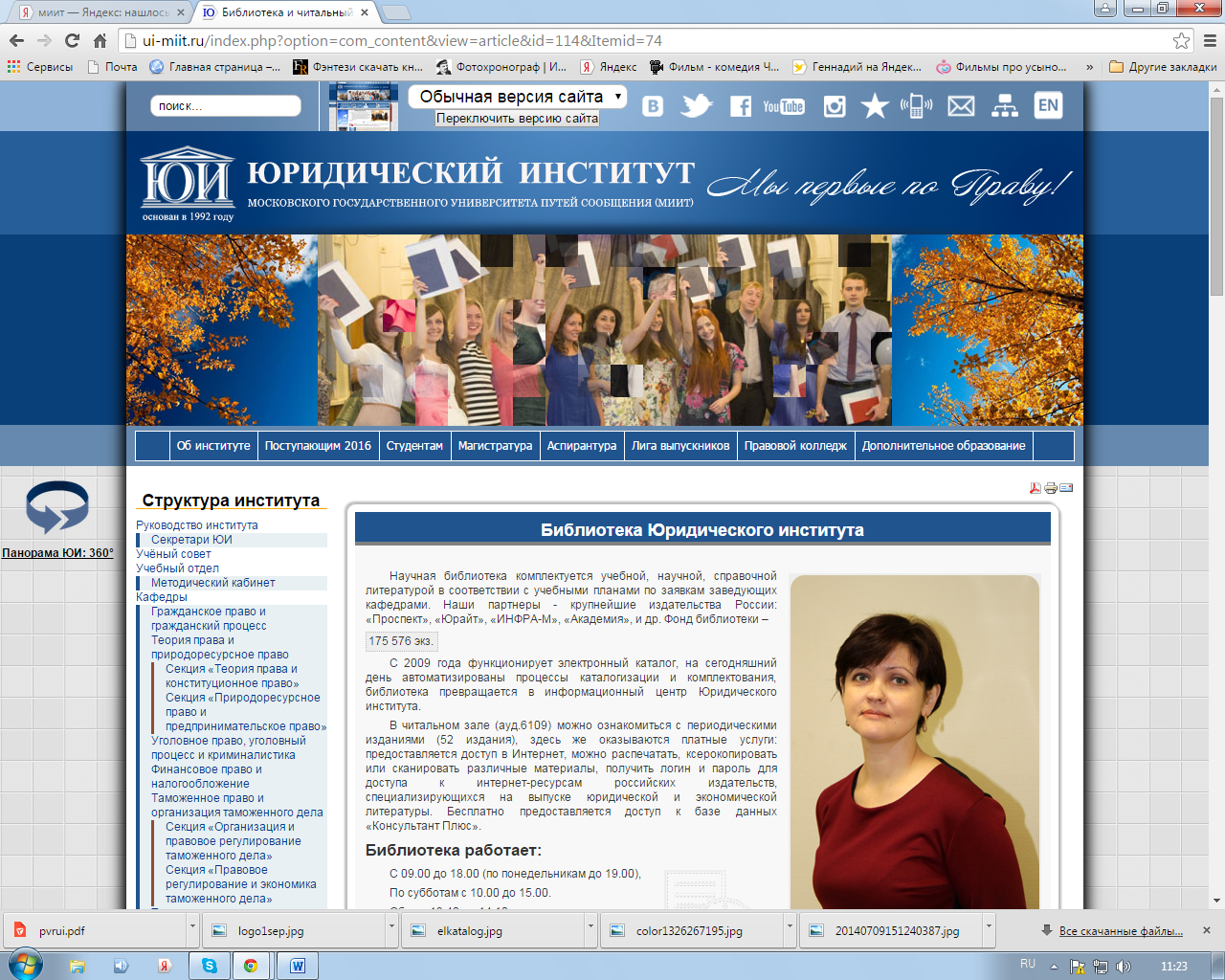 http://ui-miit.ru/index.php?option=com_content&view=article&id=114&Itemid=74http://www.youtube.com/watch?v=Ts30pWWRrE4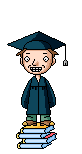 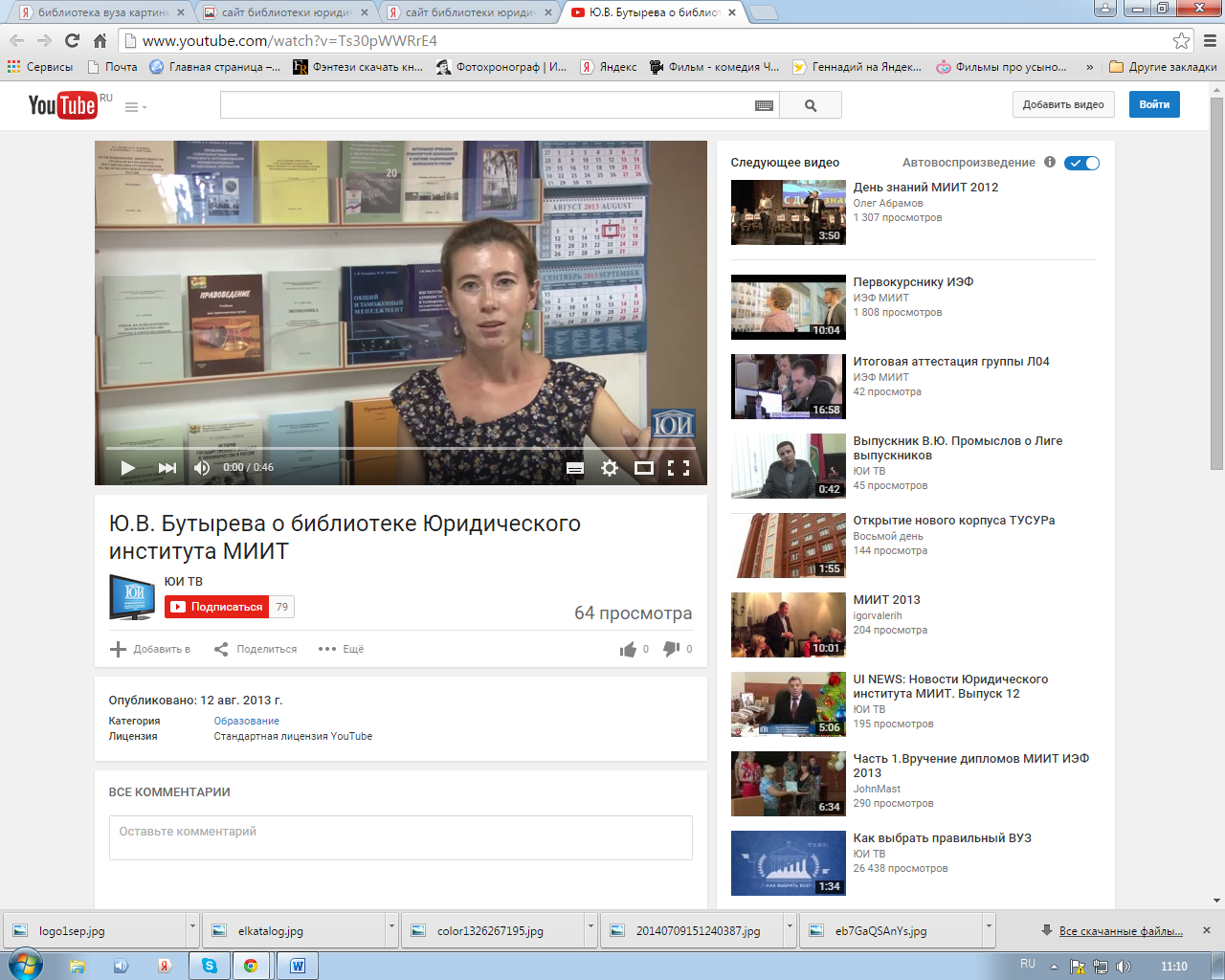 Для получения книг в библиотеке необходимо показать квитанцию об оплате за обучение и сдать книги за предыдущий семестр. ЭЛЕКТРОННЫЕ РЕСУРСЫ ДЛЯ СТУДЕНТОВ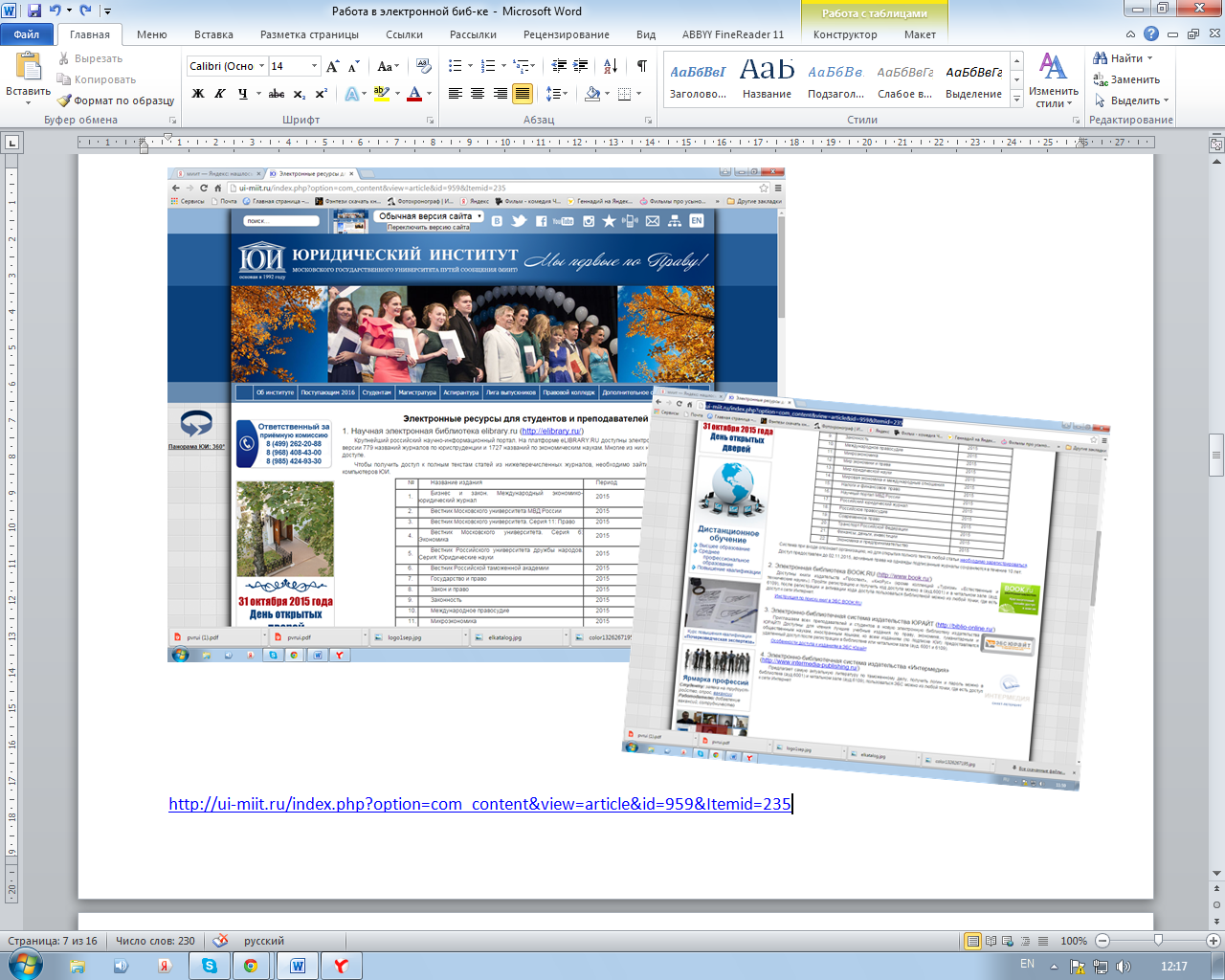 http://ui-miit.ru/index.php?option=com_content&view=article&id=959&Itemid=235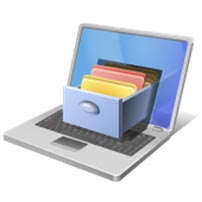 АЛГОРИТМ ВЫПОЛНЕНИЯдомашних заданийпо русскому языку и литературес использованием  электронных ресурсовсистемы BOOK.RUШаг 1.Зарегистрироваться в электронной библиотеке ВУЗа    Шаг.2 Получить доступ  в личный кабинет (код  доступа)Шаг3. Войти на сайт: http://www.book.ruШаг4. Выбрать рубрику «ФИЛОЛОГИЯ И ЯЗЫКОЗНАНИЕ»  http://www.book.ru/cat/12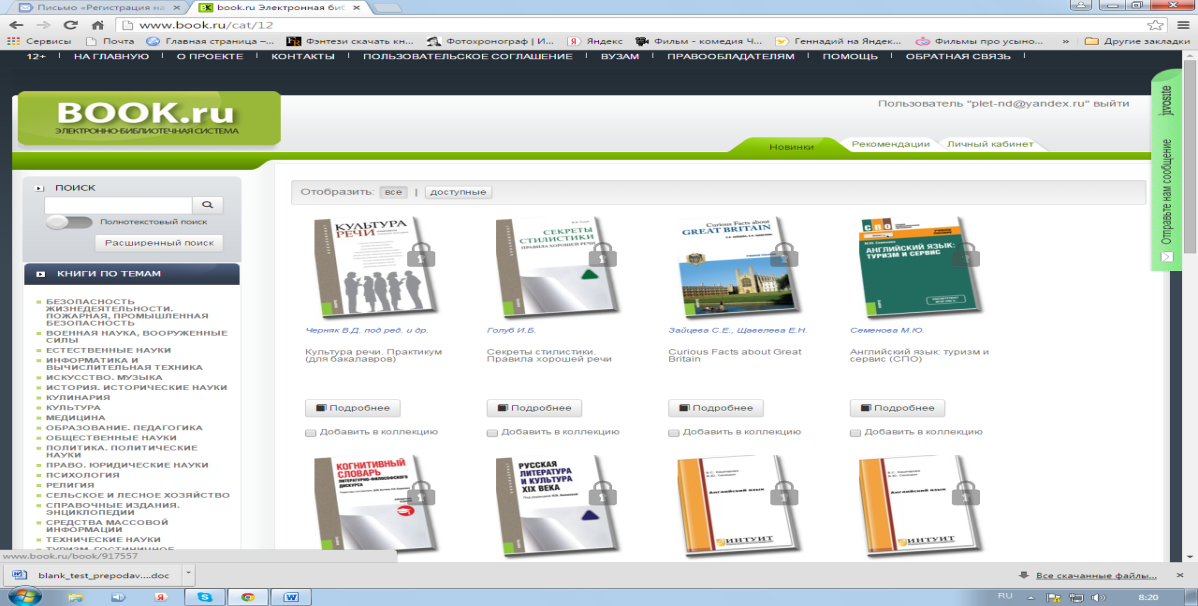  ФИЛОЛОГИЯ. ЯЗЫКОЗНАНИЕИностранные языкиЛитературоведениеРиторика, культура речиРусская литератураРусский языкЯзыкознание, лингвистикаФИЛОСОФИЯХУДОЖЕСТВЕННАЯ ЛИТЕРАТУРАШаг 5. В рубрике выбрать раздел  «Русский язык»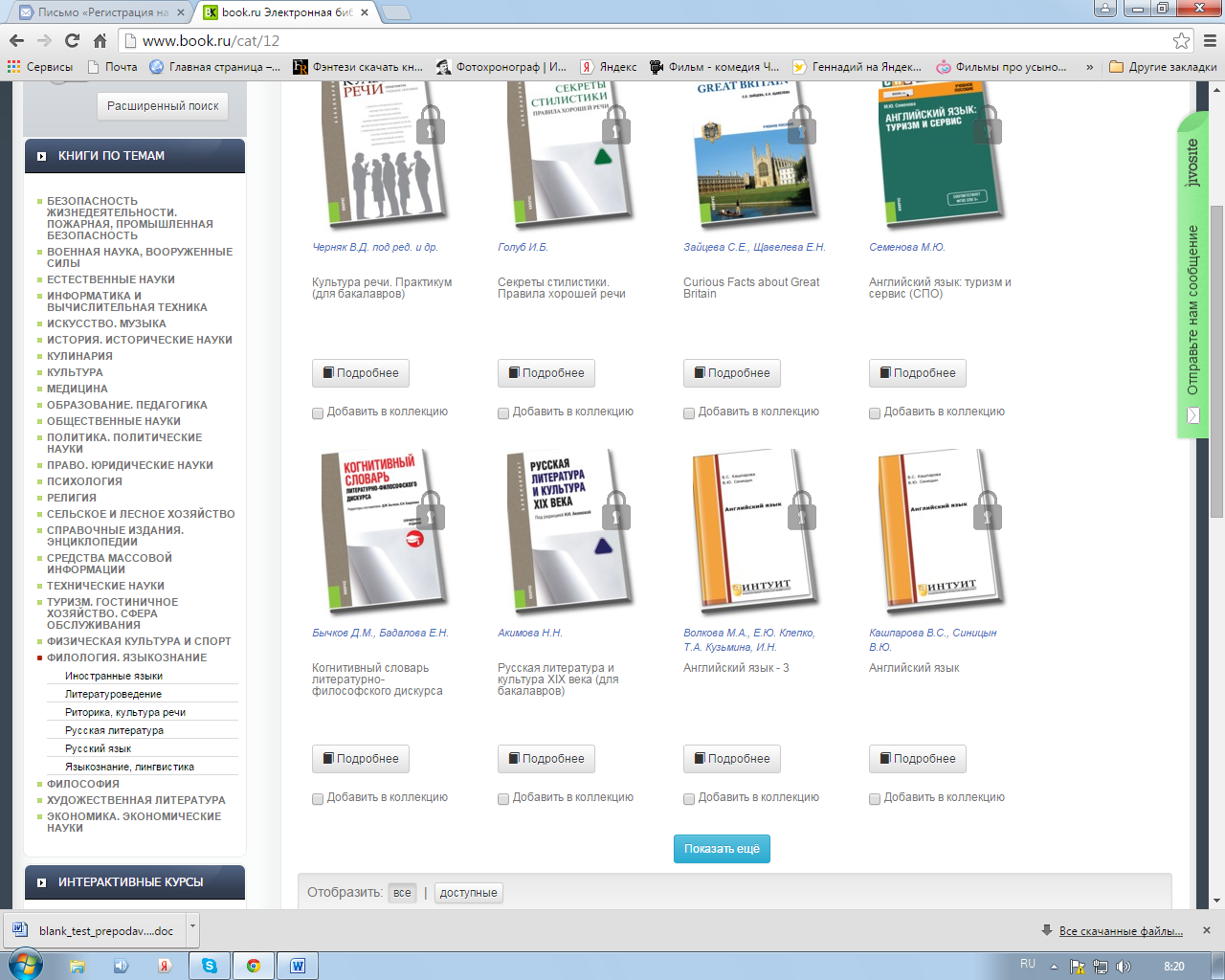 Шаг 6. Поиск книги  А.П. Пасхалов «Удивительная этимология» В поисковую строку (слева, над меню) вписываем название книги или автора книги;Кнопка «расширенный поиск» (вход)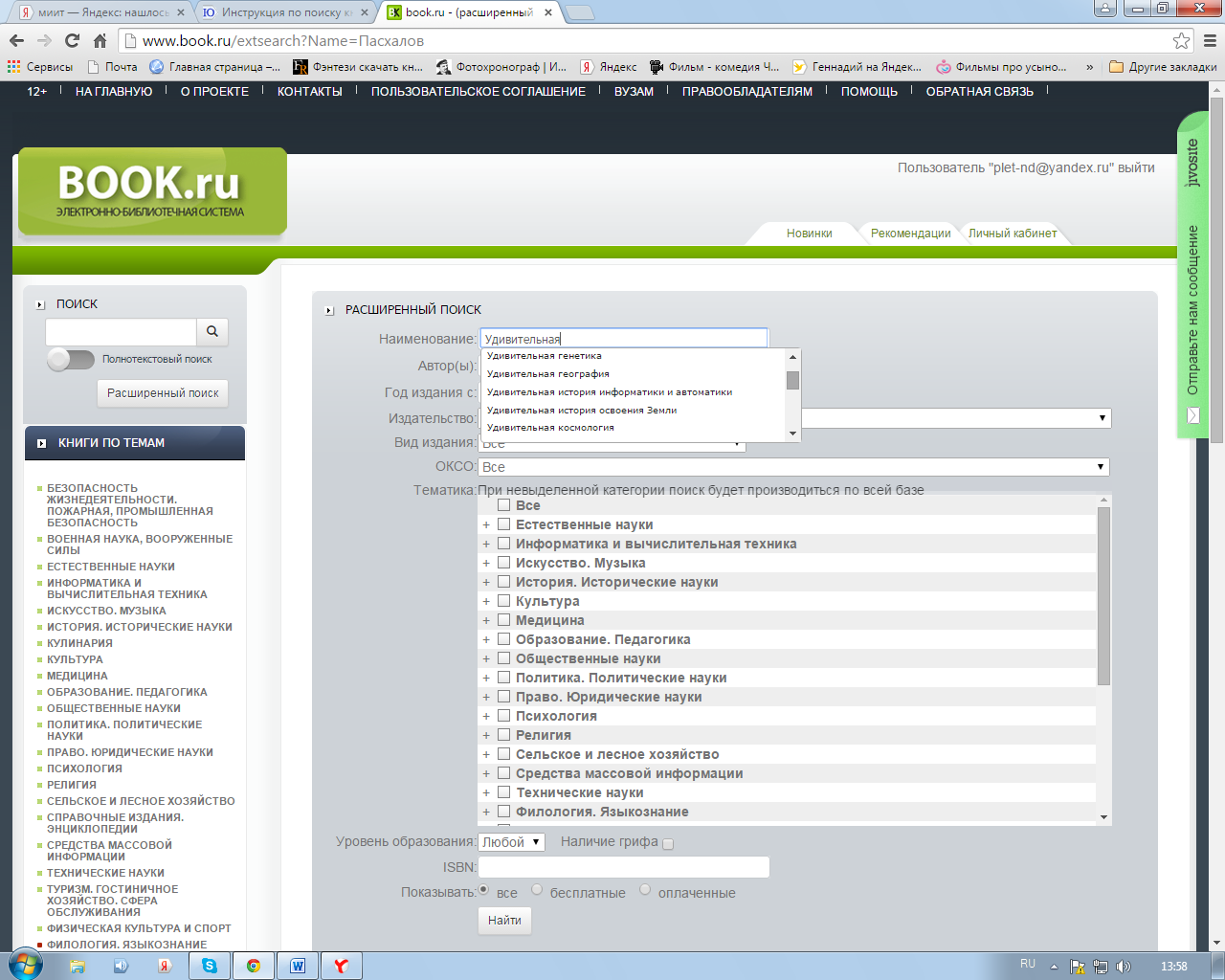 В раскрывшемся окне «Расширенный поиск» в окошке «Наименование» вписываем название книги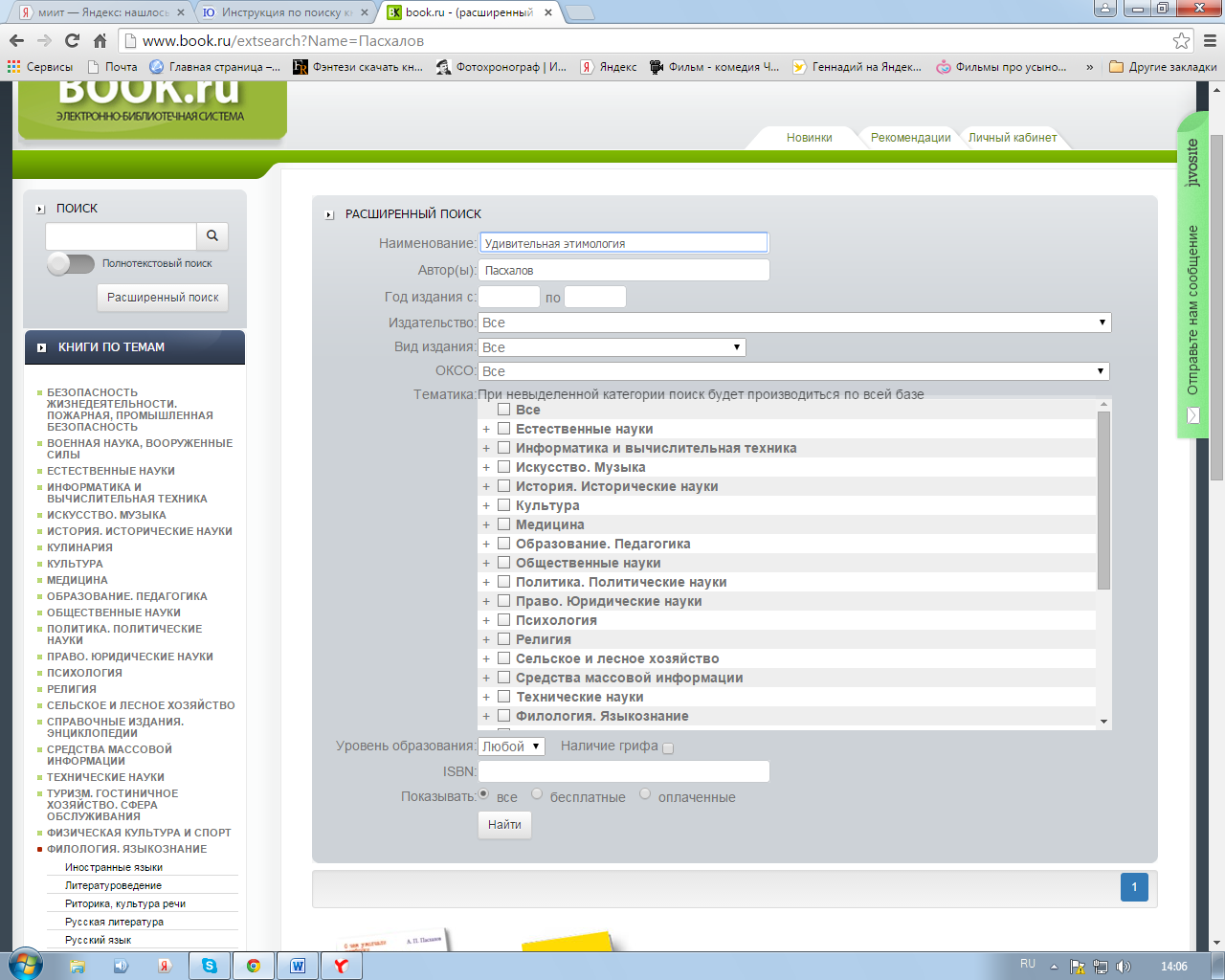 В окно «автор» вписываем  фамилию и инициалы автора Нажимаем кнопку «Найти»Шаг 7. Кнопка «Подробнее»Прокрутка страницы вверх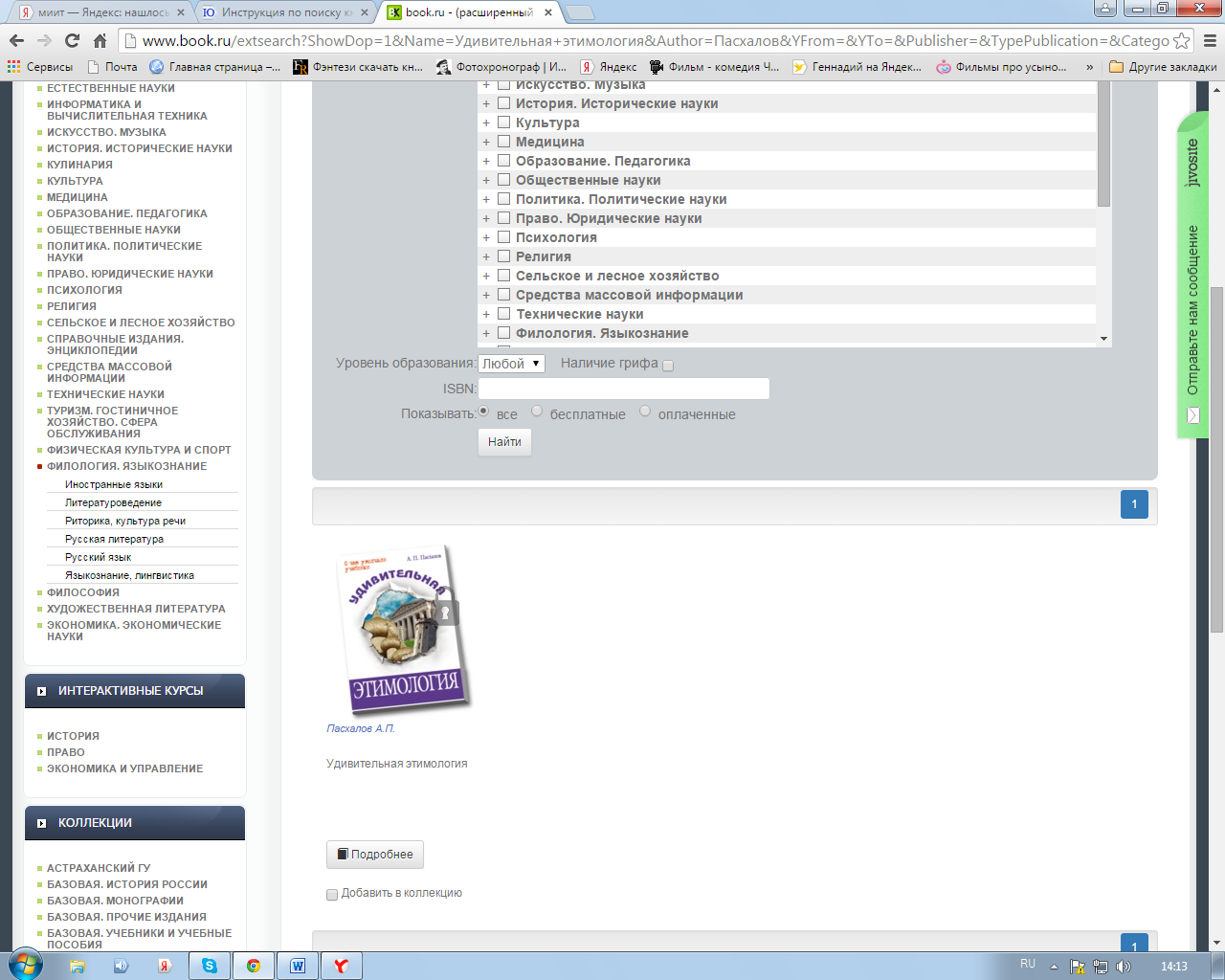 Под появившейся иконкой –фотографией запрашиваемой книги  нажимаем на кнопку «Подробнее»Шаг 8. Кнопка «Ознакомиться»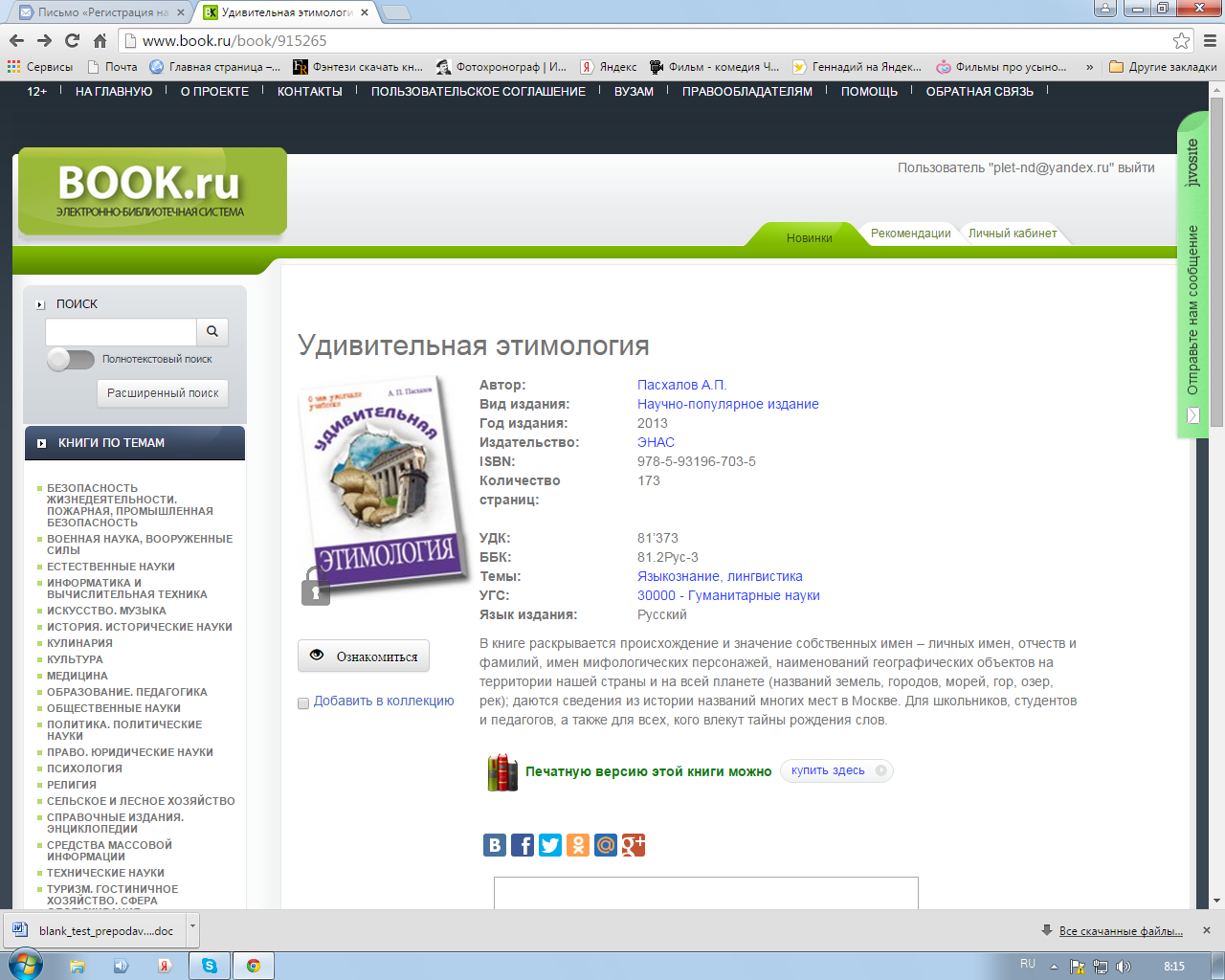 Шаг 8.Переход в режим «Чтение»http://www.book.ru/book/915265/view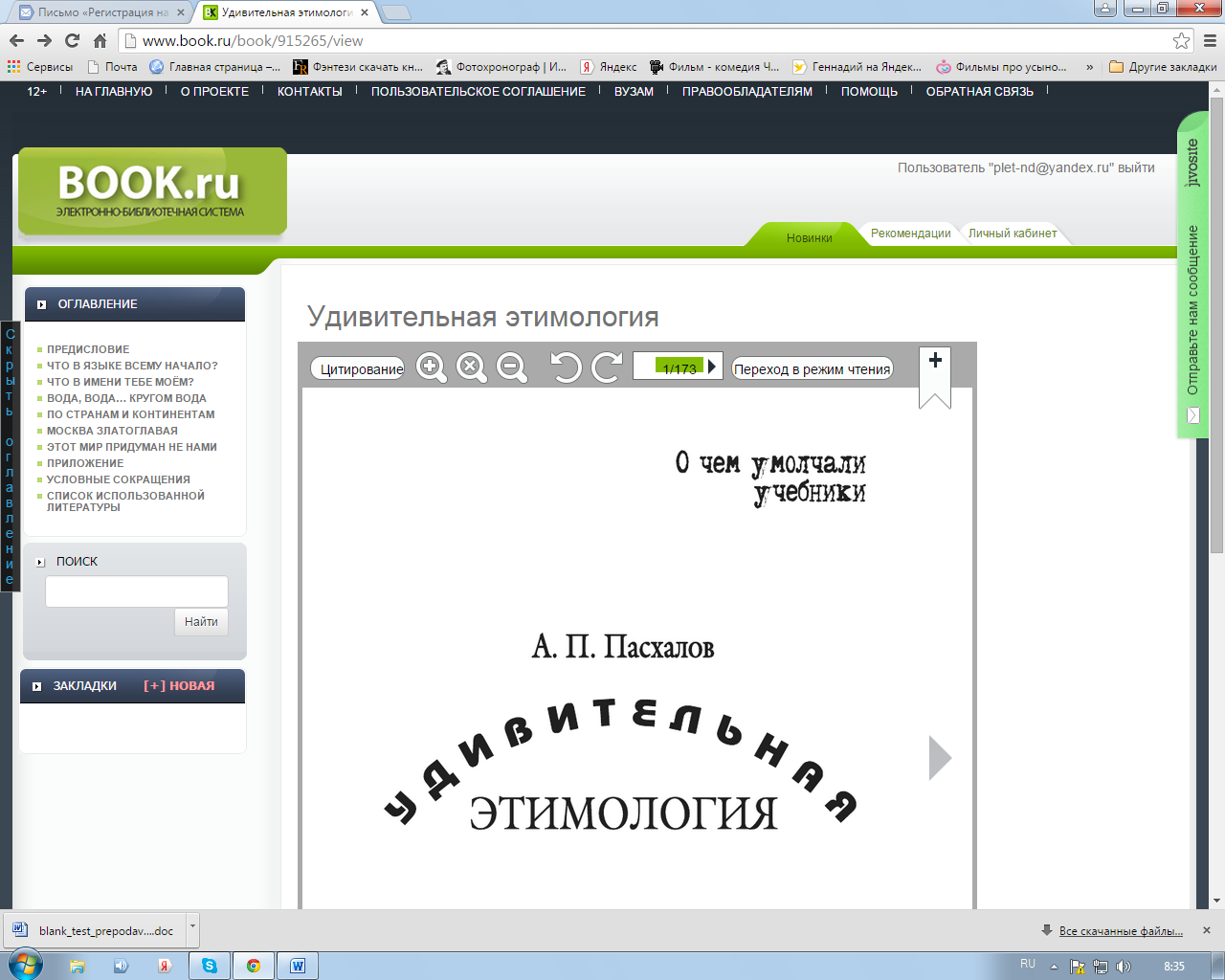 Шаг 9. Удивительная этимология / Что в языке всему начало?   Копка для перелистывания страниц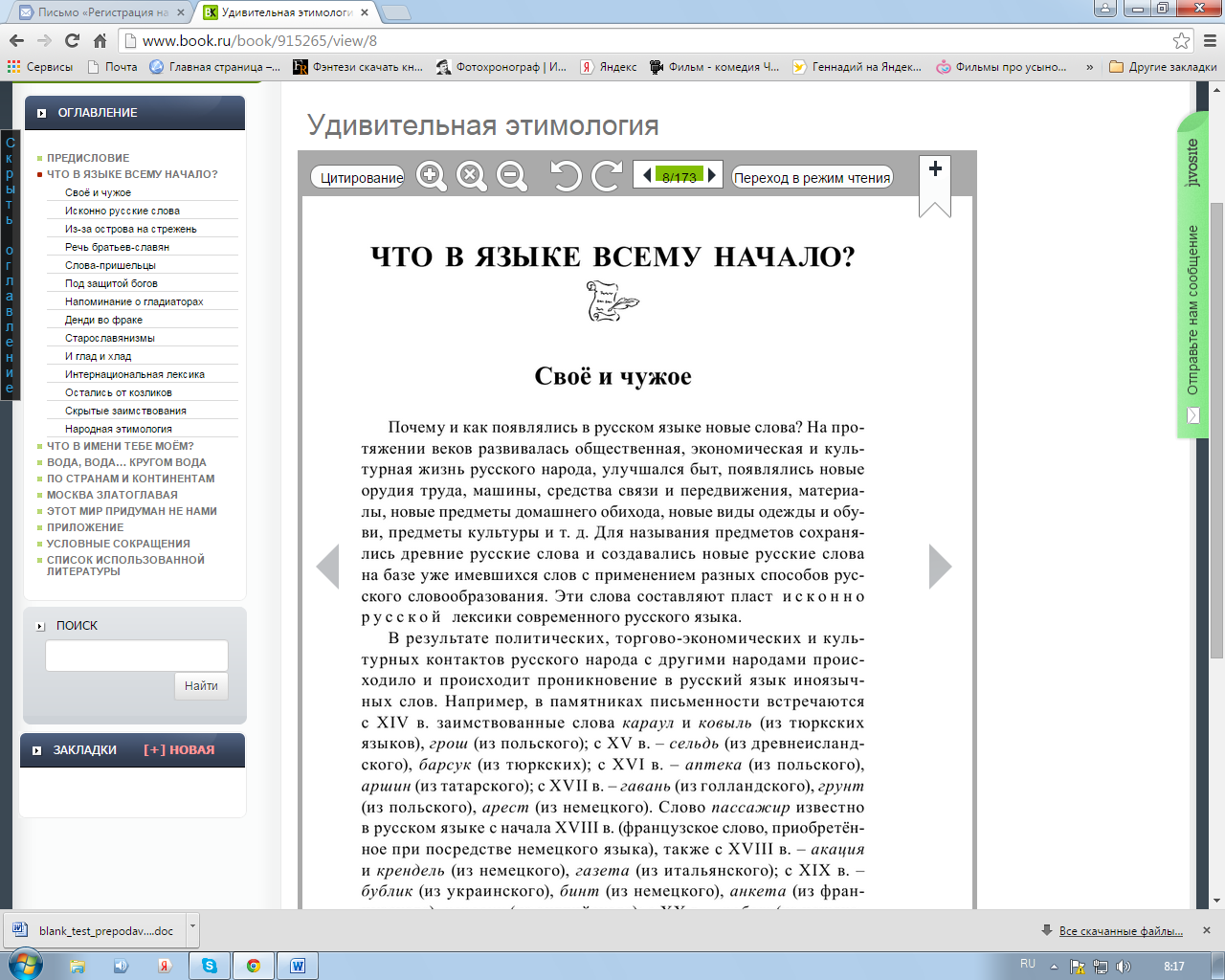 http://www.book.ru/book/915265 Задание:  А.П.Пасхалов  «Удивительная этимология» / Что в языке всему начало? статья «Свое и чужое»  - КОНСПЕКТ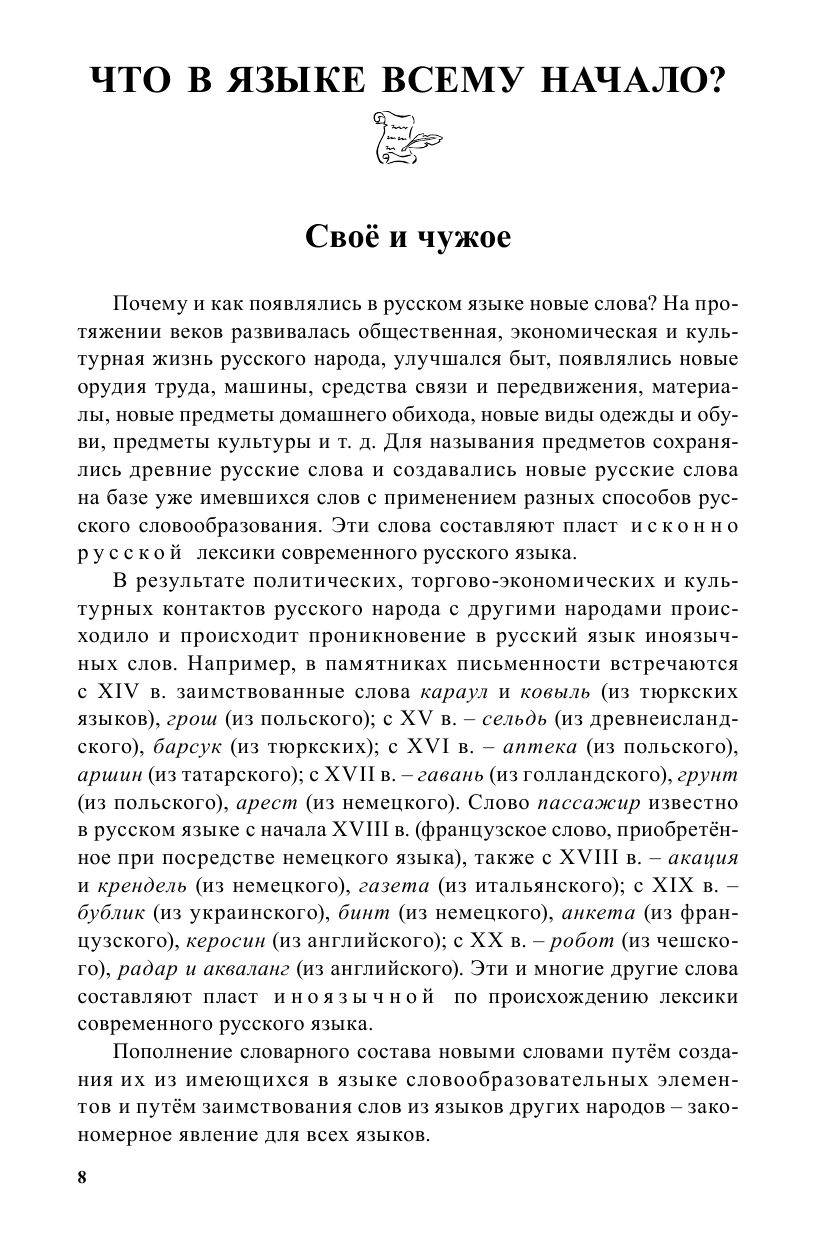 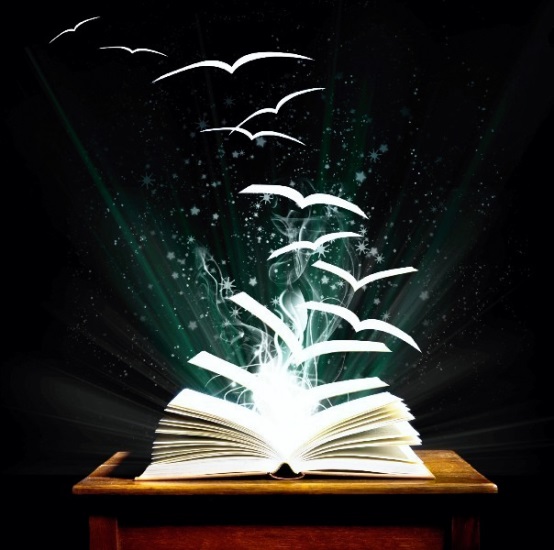 Шаг 10. Поиск статьи «Исконно-русские слова»Обращаемся к меню (столбик слева)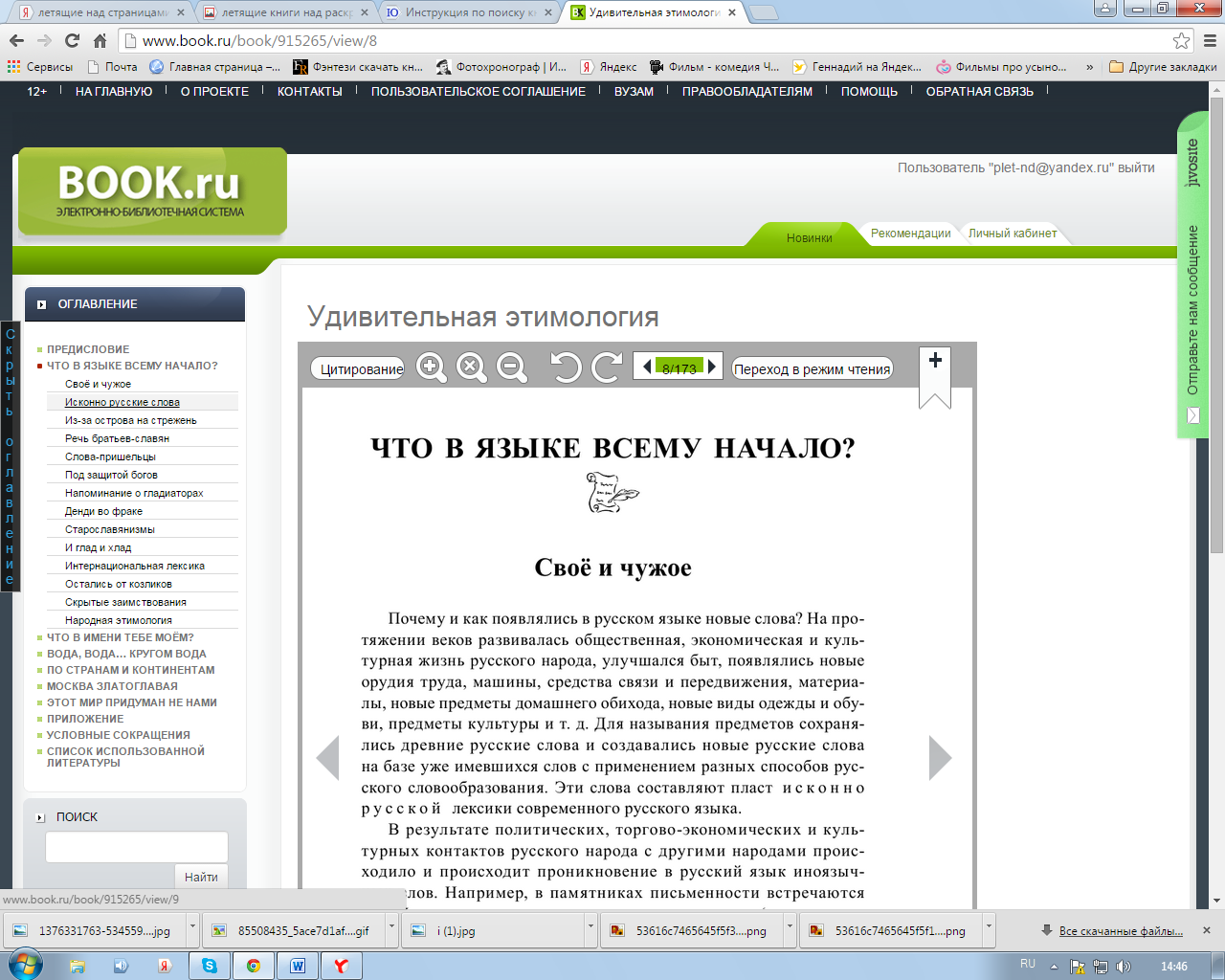  Находим рубрику «Исконно-русские слова» Активируем (входим) Шаг 11. Статья «Исконно-русские слова»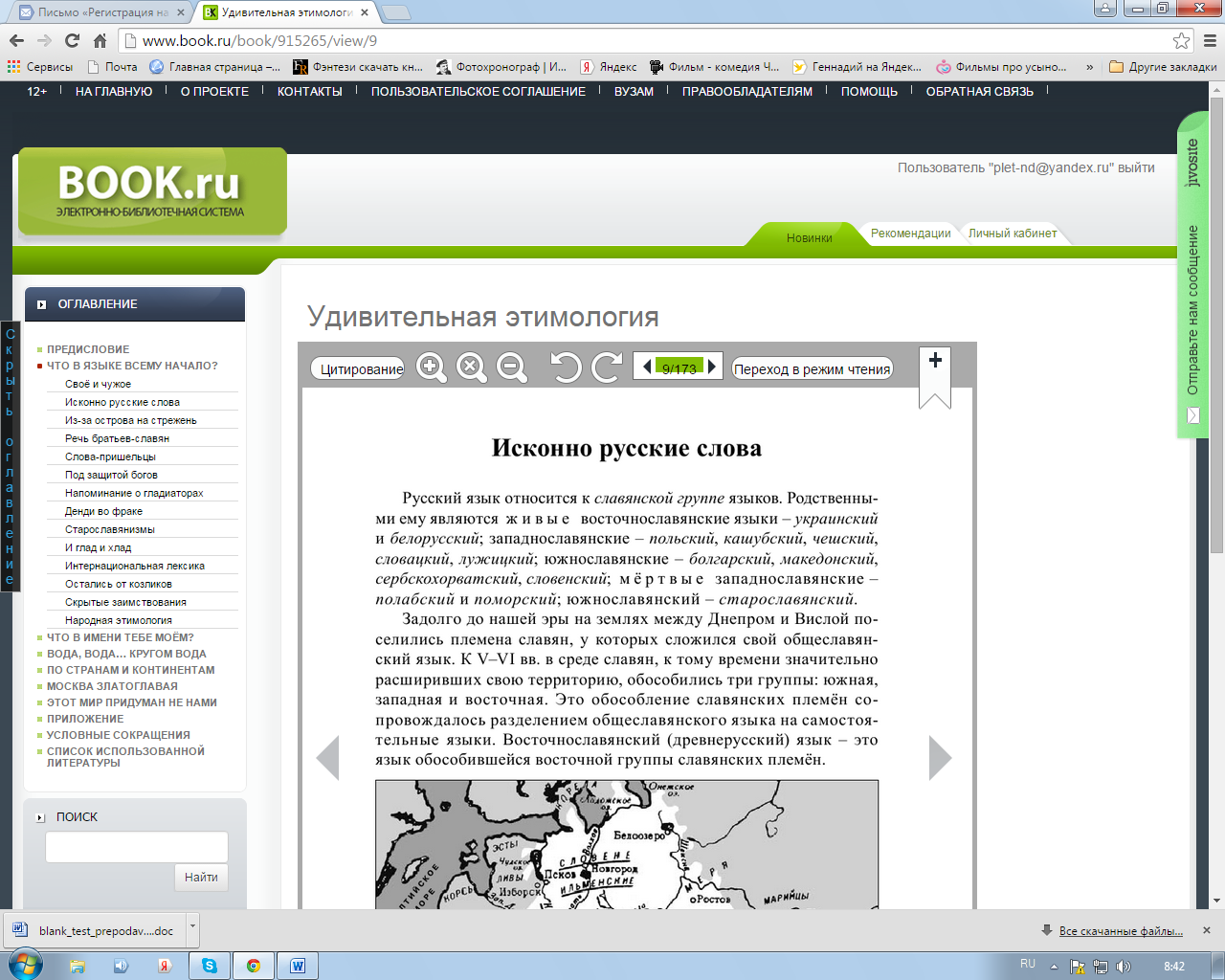  Задание:  А.П.Пасхалов  «Удивительная этимология» / Что в языке всему начало? статья «Исконно-русские слова»  - КОНСПЕКТ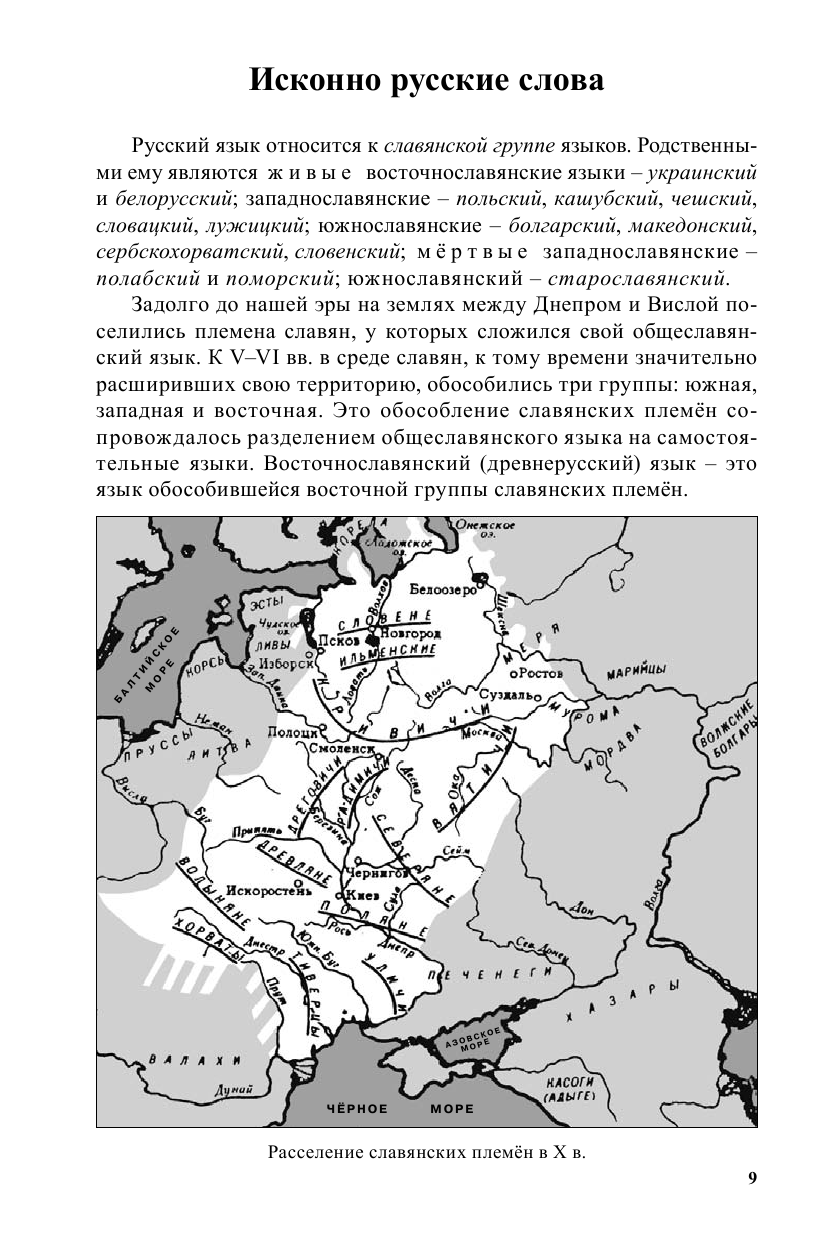 Неограниченный доступ         к электронно-библиотечной системе BOOK.RUСтуденты  Юридического института имеют возможность неограниченного доступак электронно-библиотечной системе BOOK.RU(коллекции: КноРус; Проспект)Для этого необходимо: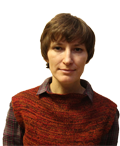 Пройти регистрацию в библиотеке ЮИПолучить код доступа у библиотекаря-администратора Бабец Ирины Васильевны(ауд.6001, электронная почта: iu.biblioteka@yandex.ru ),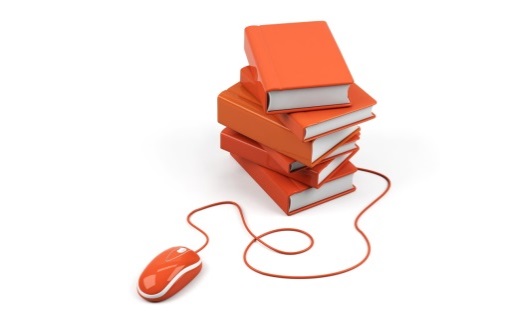  после регистрации вход в систему возможен из любой точки, где есть доступ к сети Интернет.ЭЛЕКТРОННО-БИБЛИОТЕЧНАЯ СИСТЕМА  BOOK.RU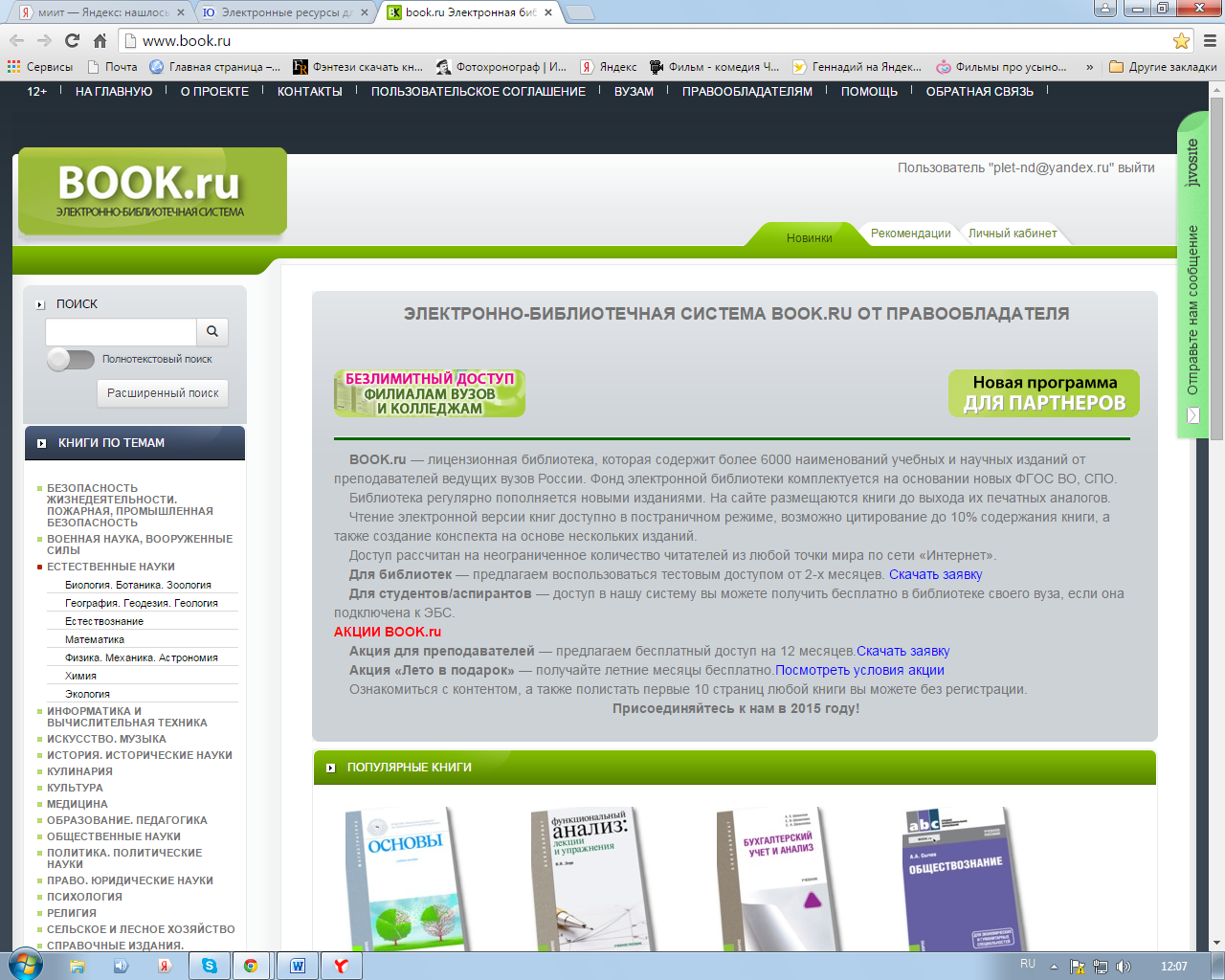 http://www.book.ru/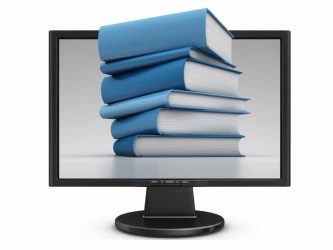 Инструкция для работы в электронной системе BOOK.RU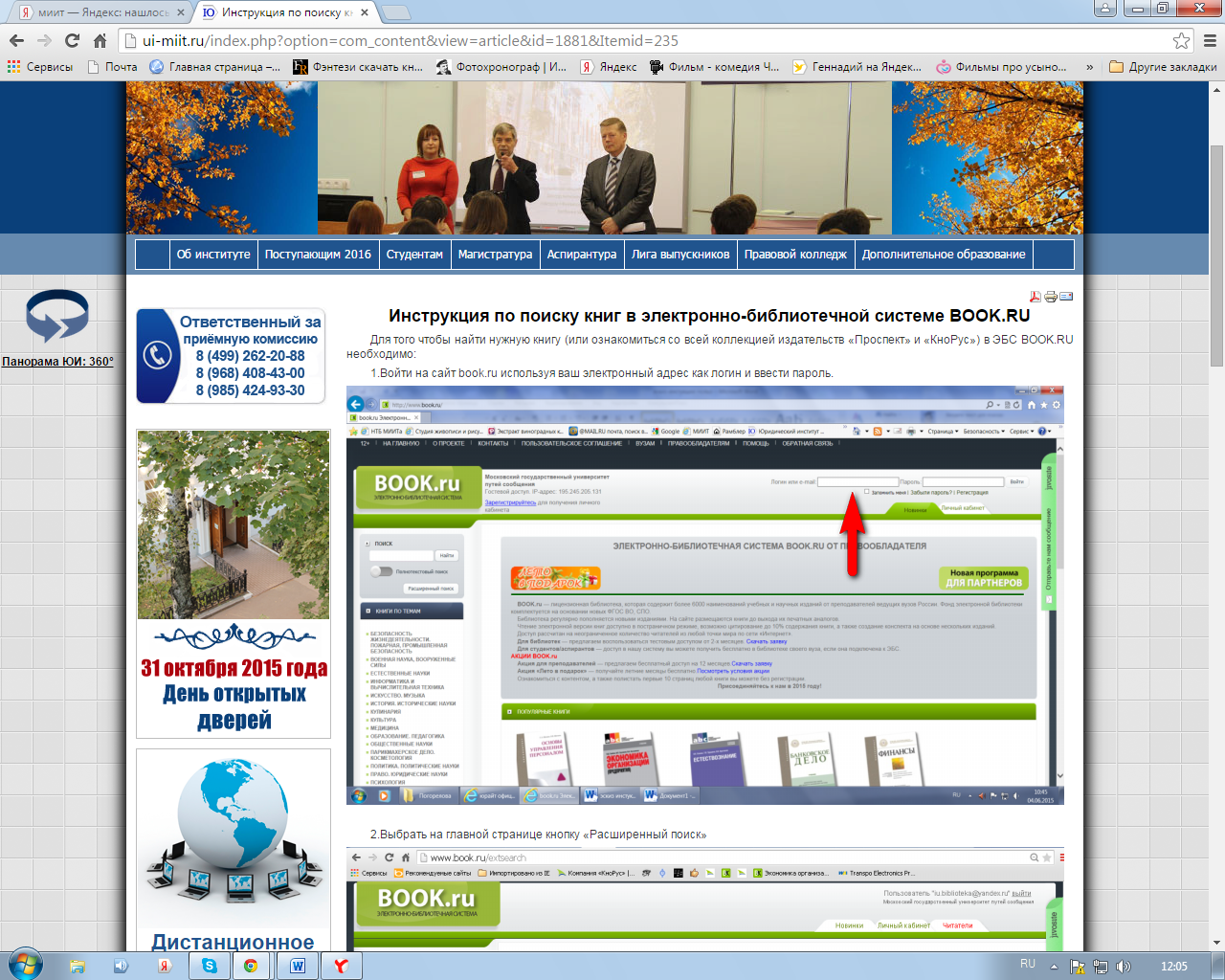 http://ui-miit.ru/index.php?option=com_content&view=article&id=1881&Itemid=235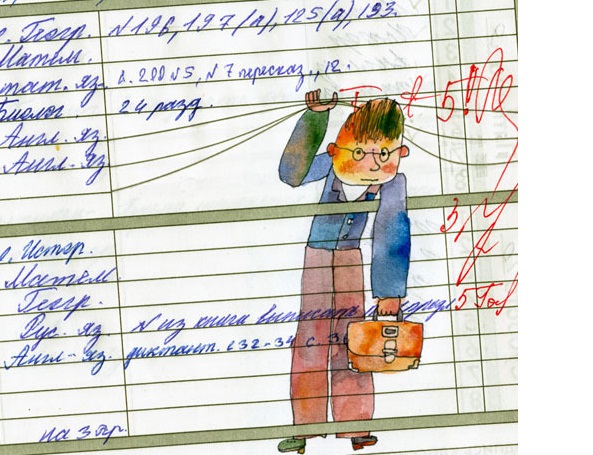 